 E-m@ilnieuwsbrief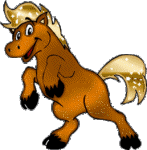 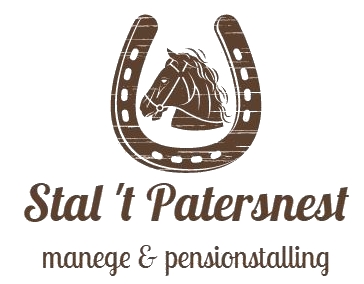 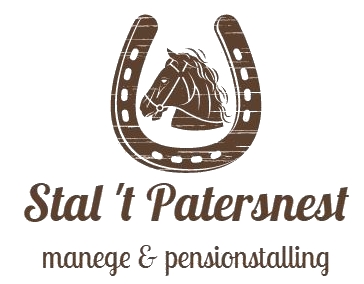  E-m@ilnieuwsbrief31 JANUARI 2017Jaargang 3, nummer 15Hier is hij dan de eerste nieuwsbrief van 2017, dus: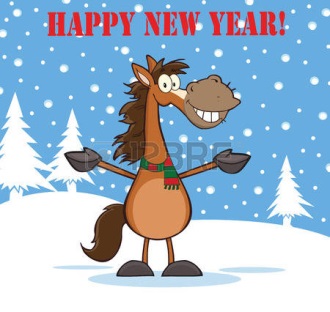 
De sneeuw en kou zijn eindelijk verdwenen en het wordt alweer wat langer licht! We gaan de goede kant op.

Ik ben klaar voor de zomer, want ik heb zin in het ponykamp!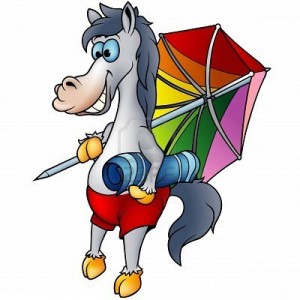 Wij heten de volgende klant hartelijk welkom bij Stal ‘t Patersnest: Patrick
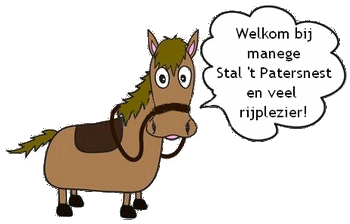 Stal ‘t PatersnestKloosterhoekweg 98196 KM WelsumTelefoon06-83014533
bgg: 0570-561983E-mailnancy@albertswelsum.nlBezoek onze website!
Stal 't PatersnestPonykamp:Hierbij kunnen wij melden dat beide kampen VOL zijn!!

De voorbereidingen zijn in volle gang.

Hierbij sturen wij alvast de groepen door

week 30:			week 31:
Maaike				Anne Boons
Lois				Michelle
Anouk				Anne Rietberg
Maud				Senna
Sophie				Annelotte
Lieke				Lara
Maura				Rosanne

Miloe (reserve)

Voor deze dames wordt een aparte groep aangemaakt voor de mail, zodat jullie alle informatie krijgen die jullie nodig hebben.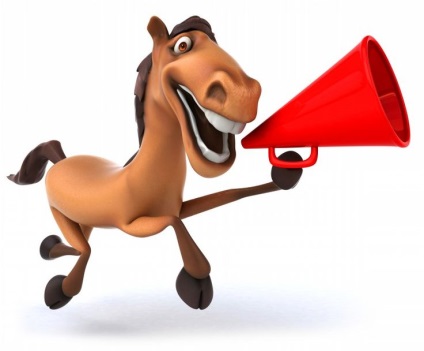 Beauty & Pip:
Beide dames zijn drachtig, Beauty is eind maart uitgerekent en Pip eind april, de buikjes groeien al aardig!
Zo lang ze aangeven dat ze gereden kunnen worden, zal dat ook gedaan worden. Natuurlijk komt er een tijd dat beide pony’s niet meer actief in de lessen mee zullen doen.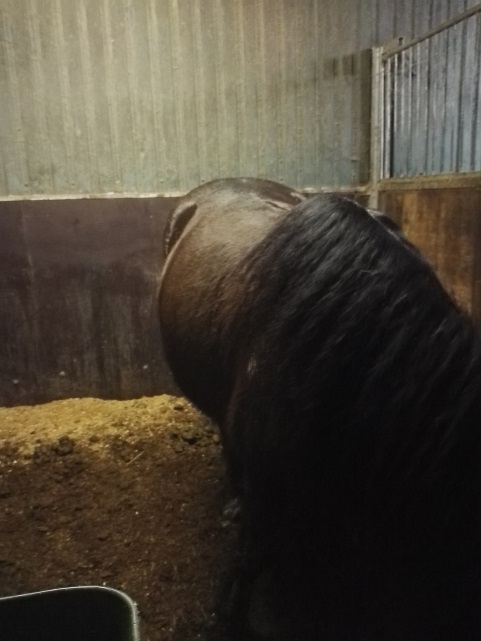 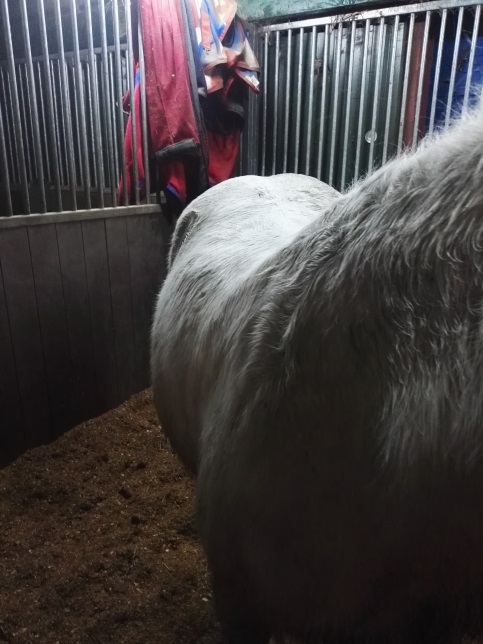 Troy:Goed nieuws! Met Troy gaat het de goede kant op, de dame is weer vrolijk, loopt weer beter en eet ook weer beter. 
Ze blijft nog even op rust staan en de training wordt langzaam weer opgepakt over een paar weken. Het zal nog wel even duren voordat zij weer volop in de les te gebruiken is.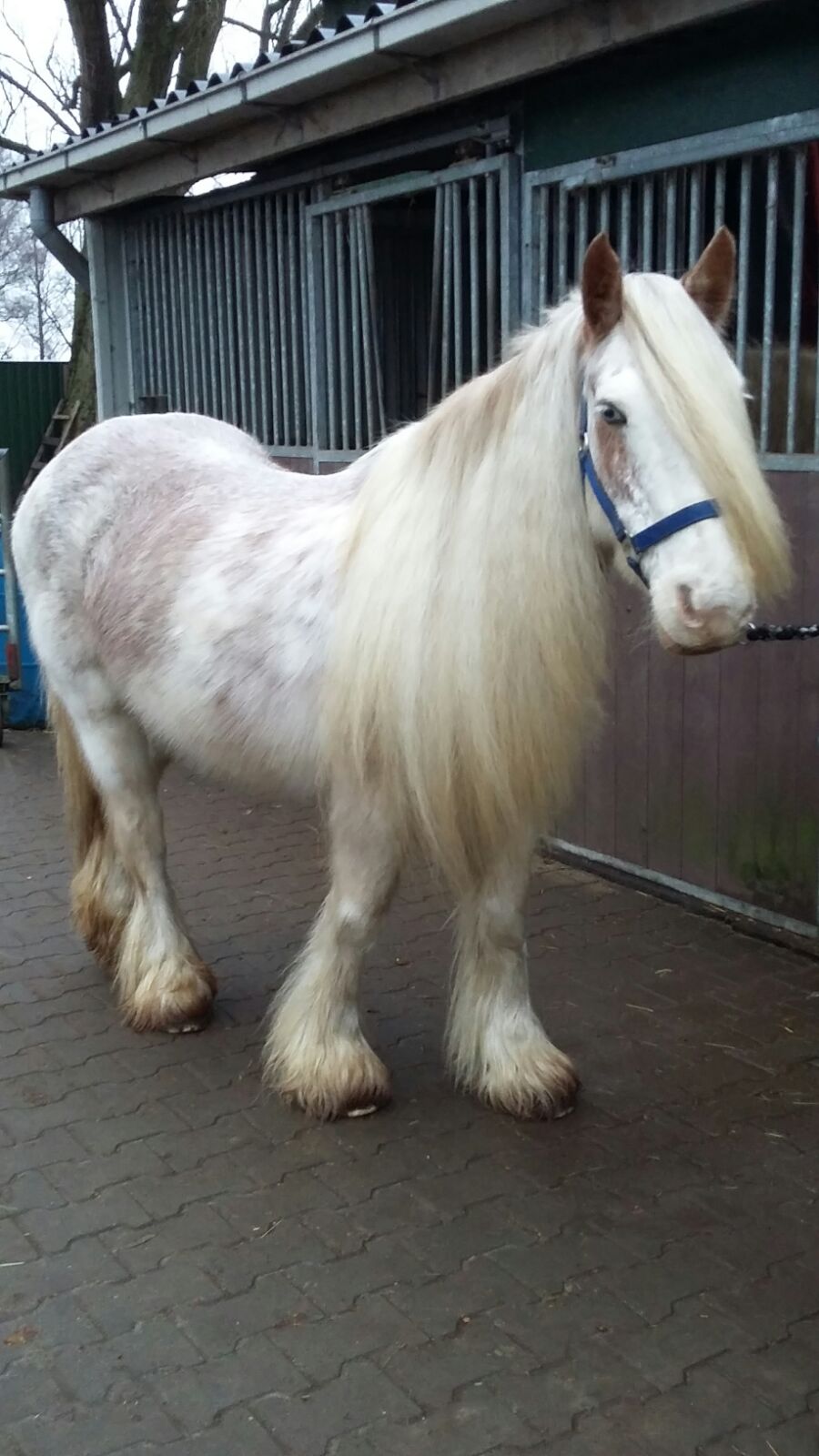 Suzi: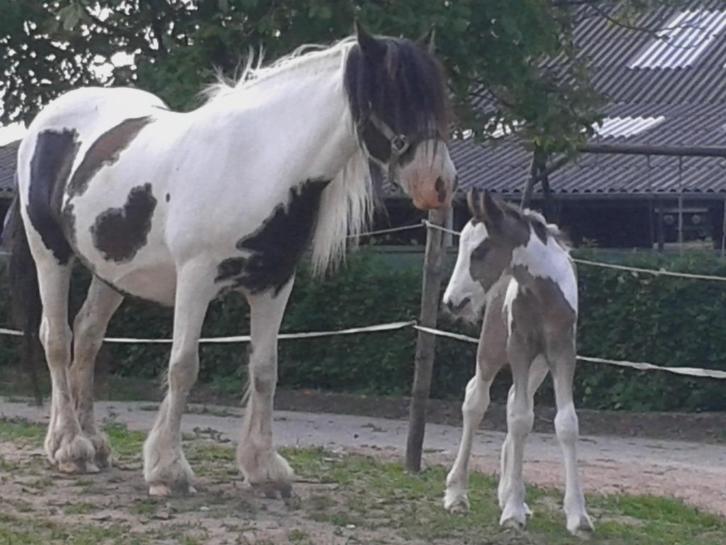 Met pijn in mijn hart heb ik besloten Suzi te verkopen, want het manegewerk lijkt haar niet gelukkig te maken.Website:En natuurlijk is de nieuwsbrief terug te vinden op de website.